Publicado en Madrid el 18/05/2018 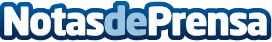 Reparatucoche.com convierte los vehículos a ‘ECO’ permitiendo circular en ciudades con alta poluciónLa compañía Reparatucoche.com lanza el servicio de transformación del vehículo a ‘híbrido’ gracias al uso del gas como combustible. Esta solución, basada en el GLP (Gas Licuado del Petróleo), consigue la calificación ‘ECO’ de cada vehículo permitiendo su circulación y estacionamiento en ciudades como Madrid, que tienen altas restricciones en días de gran poluciónDatos de contacto:Clara GómezNota de prensa publicada en: https://www.notasdeprensa.es/reparatucoche-com-convierte-los-vehiculos-a Categorias: Nacional Automovilismo Ecología E-Commerce Industria Automotriz http://www.notasdeprensa.es